ПРОЕКТСовет Богдашкинского сельского поселенияНурлатского муниципального районаРеспублики Татарстан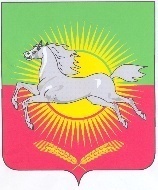 КАРАРРЕШЕНИЕ______2022 года                                                     № ____О бюджете Богдашкинского сельского поселения  Нурлатского муниципального района на 2023 год и плановый период 2024 и 2025 годовВ соответствии с Бюджетным кодексом Российской Федерации, Бюджетным кодексом Республики Татарстан, Уставом Богдашкинского сельского поселения Нурлатского муниципального района Республики Татарстан, Совет Богдашкинского сельского поселения  Нурлатского муниципального района Республики Татарстан, РЕШИЛ:Статья 1 1.Утвердить основные характеристики бюджета Богдашкинского сельского поселения  Нурлатского муниципального района на 2023 год:- прогнозируемый общий объем доходов бюджета Богдашкинского сельского поселения  Нурлатского муниципального района в сумме 2 061,70тыс. рублей;- общий объем расходов бюджета Богдашкинского сельского поселения  Нурлатского муниципального района в сумме 2 061,70тыс. рублей.- размер дефицита бюджета Богдашкинского сельского поселения  Нурлатского муниципального района равен нулю. 2.Утвердить основные характеристики бюджета Богдашкинского сельского поселения  Нурлатского муниципального района на плановый период 2024 и 2025 годов:- прогнозируемый общий объем доходов бюджета Богдашкинского сельского поселения  Нурлатского муниципального района на 2024 год в сумме 2 087,78тыс. рублей и на 2025 год в сумме 2 092,75тыс. рублей;- общий объем расходов бюджета Богдашкинского сельского поселения  Нурлатского муниципального района на 2024 год в сумме 2 087,78тыс. рублей, в том числе условно утвержденные в сумме 48,89тыс. рублей, и на 2025 год в сумме 2 092,75тыс. рублей, в том числе условно утвержденные в сумме 97,78тыс. рублей.3. Установить источники финансирования дефицита бюджета Богдашкинского сельского поселения  Нурлатского муниципального района:-  на 2023 год согласно приложению № 1 к настоящему Решению;- на плановый период 2024 и 2025 годов согласно приложению № 2 к настоящему Решению.Статья 2Утвердить в бюджете Богдашкинского сельского поселения  Нурлатского муниципального района объем доходов на 2023 год согласно приложению № 3 к настоящему Решению, на плановый период 2024 и 2025 годов согласно приложению № 4 к настоящему Решению.Статья 3Утвердить распределение бюджетных ассигнований Богдашкинского сельского поселения  Нурлатского муниципального района по разделам и подразделам, целевым статьям и видам расходов классификации расходов бюджета:-на 2023 год согласно приложению № 5 к настоящему Решению;-на плановый период 2024 и 2025 годов согласно приложению № 6 к настоящему Решению.Статья 4Утвердить ведомственную структуру расходов Богдашкинского сельского поселения  Нурлатского муниципального района:-на 2023 год согласно приложению № 7 к настоящему Решению;-на плановый период 2024 и 2025 годов согласно приложению № 8 к настоящему Решению.Статья 5Объем бюджетных ассигнований, направленных на исполнение публичных нормативных обязательств на 2023, 2024 и 20254 годы не предусмотрен.Статья 6Объем дотации на выравнивание бюджетной обеспеченности Богдашкинского сельского поселения  предусмотрен на 2023 год в сумме 650,3  тыс.руб., на 2024 г. – 665,6 тыс. рублей, на 2025 год – 660,7 тыс. рублей.Статья 71.Утвердить по состоянию на 1 января 2023 года:1)верхний предел муниципального внутреннего долга Богдашкинского сельского поселения  Нурлатского муниципального района в сумме 0,00 тыс. рублей, в том числе верхний предел муниципального внутреннего долга Богдашкинского сельского поселения  Нурлатского  муниципального района по муниципальным гарантиям в валюте Российской Федерации с нулевым значением;2)верхний предел муниципального внешнего долга Богдашкинского сельского поселения  Нурлатского муниципального района в сумме 0,00 тыс. рублей, в том числе верхний предел муниципального внешнего долга Богдашкинского сельского поселения  Нурлатского муниципального района по муниципальным гарантиям в иностранной валюте с нулевым значением.2.Утвердить по состоянию на 1 января 2024 года:1)верхний предел муниципального внутреннего долга Богдашкинского сельского поселения  Нурлатского муниципального района в сумме 0,00 тыс. рублей, в том числе верхний предел муниципального внутреннего долга Богдашкинского сельского поселения  Нурлатского муниципального района по муниципальным гарантиям в валюте Российской Федерации с нулевым значением;2)верхний предел муниципального внешнего долга Богдашкинского сельского поселения  Нурлатского муниципального района в сумме 0,00 тыс. рублей, в том числе верхний предел муниципального внешнего долга Богдашкинского сельского поселения  Нурлатского муниципального района по муниципальным гарантиям в иностранной валюте с нулевым значением.3.Утвердить по состоянию на 1 января 2025 года:1)верхний предел муниципального внутреннего долга Богдашкинского сельского поселения  Нурлатского муниципального района в сумме 0,00 тыс. рублей, в том числе верхний предел муниципального внутреннего долга Нурлатского муниципального района по муниципальным гарантиям в валюте Российской Федерации с нулевым значением;2)верхний предел муниципального внешнего долга Богдашкинского сельского поселения  Нурлатского муниципального района в сумме 0,00 тыс. рублей, в том числе верхний предел муниципального внешнего долга Нурлатского муниципального района по муниципальным гарантиям в иностранной валюте с нулевым значением.4.Утвердить общий объем бюджетных ассигнований бюджета Богдашкинского сельского поселения  Нурлатского муниципального района, предусмотренных на исполнение муниципальных гарантий Богдашкинского сельского поселения  Нурлатского муниципального района по возможным гарантийным случаям за счет источников финансирования дефицита бюджета Богдашкинского сельского поселения  Нурлатского муниципального района, на 2023 год, 2024 год и на 2025 год в сумме 0,00 тыс. рублейСтатья 8Органы местного самоуправления не вправе принимать в 2023 году решения, приводящие к увеличению численности муниципальных служащих и работников учреждений и организаций бюджетной сферы, а также расходов на их содержание.Статья 91. Установить, что средства, полученные бюджетными учреждениями Богдашкинского сельского поселения  Нурлатского муниципального района от предпринимательской и иной приносящей доход деятельности, учитываются на лицевых счетах, открытых им в органах казначейства Министерства финансов Республики Татарстан на основании генеральных разрешений, оформленных в порядке, установленном МКУ «Финансово-бюджетная палата Нурлатского муниципального района Республики Татарстан».2. Установить, что заключение и оплата бюджетными учреждениями Богдашкинского сельского поселения Нурлатского муниципального района договоров, исполнение которых осуществляется за счет средств от предпринимательской и иной приносящей доход деятельности, производятся в пределах утвержденных смет доходов и расходов,Статья 10Установить, что в 2023 году доходы от сдачи в аренду имущества, находящегося в собственности Богдашкинского сельского поселения  Нурлатского муниципального района и переданного в оперативное управление бюджетным учреждениям культуры и искусства, образования, а также архивным учреждениям, включаются в состав доходов бюджета Богдашкинского сельского поселения  Нурлатского муниципального района и используются на исполнение бюджетных обязательств в соответствии с настоящим Решением.Статья 11Остатки средств бюджета Богдашкинского сельского поселения  Нурлатского  муниципального района на 1 января 2023 года, не превышающем сумму остатка неиспользованных бюджетных ассигнований на оплату заключенных от имени Богдашкинского сельского поселения  Нурлатского муниципального района муниципальных контрактов на поставку товаров, выполнение работ, оказание услуг, подлежащих в соответствии с условиями этих муниципальных контрактов оплате в 2022 году, направляются в 2023 году на увеличение соответствующих бюджетных ассигнований на указанные цели, в случае принятия Исполнительным комитетом Богдашкинского сельского поселения  Нурлатского муниципального района соответствующего решения.Статье 12Территориальное отделение Департамента казначейства Министерства финансов Республики Татарстан Нурлатского района осуществляет отдельные функции по исполнению бюджета Нурлатского муниципального района Республики Татарстан в соответствии с заключенными соглашениями.Статья 13Настоящее Решение вступает в силу с 1 января 2023 года.Статья 14Опубликовать настоящее Решение на официальном сайте Нурлатского муниципального района http://nurlat.tatarstan.ru/ и обнародовать на информационных стендах на территории поселения.Председатель Совета Богдашкинского сельского поселения Нурлатского муниципального районаРеспублики Татарстан                                                          А.Л. МихайловаПриложение № 1к решению «О бюджете Богдашкинского сельского поселения Нурлатского муниципального района на 2023 год и на плановый период 2024 и 2025 годов»от __ декабря 2022 г. № __ Источники финансирования дефицита бюджета Богдашкинского сельского поселения Нурлатского муниципального района Республики Татарстан на 2023 годтыс. рублейПриложение № 2к решению «О бюджете Богдашкинского сельского поселения Нурлатского муниципального района на 2023 год и на плановый период 2024 и 2025 годов»от __ декабря 2022 г. № __ Источники финансирования дефицита бюджета Богдашкинского сельского поселения  Нурлатского муниципального района Республики Татарстан на 2024 и 2025 г.г.тыс. рублейПриложение № 3к решению «О бюджете Богдашкинского сельского поселения Нурлатского муниципального района на 2023 год и на плановый период 2024 и 2025 годов»от __ декабря 2022 г. № __ Объемы прогнозируемых доходов Богдашкинского сельского поселения  Нурлатского муниципального района на 2023 годтыс. рублейПриложение № 4к решению «О бюджете Богдашкинского сельского поселения Нурлатского муниципального района на 2023 год и на плановый период 2024 и 2025 годов»от __ декабря 2022 г. № __ Объемы прогнозируемых доходов Богдашкинского сельского поселения  Нурлатского муниципального района на 2024 и 2025 годовтыс. рублейПриложение №5к решению «О бюджете Богдашкинского сельского поселения Нурлатского муниципального района на 2023 год и на плановый период 2024 и 2025 годов»от __ декабря 2022 г. № __ Распределение расходов Богдашкинского сельского поселения  Нурлатского муниципального района по разделам, подразделам, целевым статьям, видам расходов бюджетной классификации расходов Российской Федерации на 2023 годтыс. рублейПриложение № 6к решению «О бюджете Богдашкинского сельского поселения Нурлатского муниципального района на 2023 год и на плановый период 2024 и 2025 годов»от __ декабря 2022 г. № __ Распределениерасходов Богдашкинского сельского поселения  Нурлатского муниципального района по разделам, подразделам, целевым статьям, видам расходов бюджетной классификации расходов Российской Федерации на плановый период 2024 и 2025 годовтыс. рублейПриложение № 7к решению «О бюджете Богдашкинского сельского поселения Нурлатского муниципального района на 2023 год и на плановый период 2024 и 2025 годов»от __ декабря 2022 г. № __ Распределение расходов Богдашкинского сельского поселения  Нурлатского муниципального района по ведомственной классификации расходов бюджетов Российской Федерациина 2023 годтыс. рублейПриложение № 8к решению «О бюджете Богдашкинского сельского поселения Нурлатского муниципального района на 2023 год и на плановый период 2024 и 2025 годов»от __ декабря 2022 г. № __ Распределение расходов Богдашкинского сельского поселения  Нурлатского муниципального района по ведомственной классификации расходов бюджетов Российской Федерациина 2024 и 2025 годытыс.рублей Наименование показателяКод показателя2023 годИсточники внутреннего финансирования дефицитов бюджетов01 00 00 00 00 0000 0000,0Изменение остатков средств на счетах по учету средств бюджета01 05 00 00 00 0000 0000,0Увеличение прочих остатков средств муниципальных районов 01 05 02 00 00 0000 500-2 061,70Увеличение прочих остатков средств муниципальных районов01 05 02 01 00 0000 510-2 061,70Увеличение прочих остатков средств муниципальных районов01 05 02 01 10 0000 510-2 061,70Уменьшение прочих остатков средств муниципальных районов01 05 02 00 00 0000 600-2 061,70Уменьшение прочих остатков средств муниципальных районов01 05 02 01 00 0000 610-2 061,70Уменьшение прочих остатков средств муниципальных районов01 05 02 01 10 0000 610-2 061,70Наименование показателяКод показателя2024 год2025 годИсточники внутреннего финансирования дефицитов бюджетов01 00 00 00 00 0000 00000Изменение остатков средств на счетах по учету средств бюджета01 05 00 00 00 0000 00000Увеличение прочих остатков средств муниципальных районов 01 05 02 00 00 0000 500-2 087,78-2 092,75Увеличение прочих остатков средств муниципальных районов01 05 02 01 00 0000 510-2 087,78-2 092,75Увеличение прочих остатков средств муниципальных районов01 05 02 01 10 0000 510-2 087,78-2 092,75Уменьшение прочих остатков средств муниципальных районов01 05 02 00 00 0000 6002 087,782 092,75Уменьшение прочих остатков средств муниципальных районов01 05 02 01 00 0000 6102 087,782 092,75Уменьшение прочих остатков средств муниципальных районов01 05 02 01 10 0000 6102 087,782 092,75НаименованиеКод доходаСуммаНАЛОГОВЫЕ И НЕНАЛОГОВЫЕ ДОХОДЫ1 00 00000 00 0000 0001 285,0НАЛОГИ НА ПРИБЫЛЬ, ДОХОДЫ1 01 00000 00 0000 00033,0Налог на доходы физических лиц1 01 02000 01 0000 11033,0НАЛОГИ НА СОВОКУПНЫЙ ДОХОД1 05 00000 00 0000 0003,0Единый сельскохозяйственный налог1 05 03000 01 0000 1103,0Единый сельскохозяйственный налог1 05 03010 01 0000 1103,0НАЛОГИ НА ИМУЩЕСТВО1 06 00000 00 0000 1101 249,0Налог на имущество физических лиц1 06 01000 00 0000 11075,0Налог на имущество физических лиц, взимаемый по ставкам, применяемым к объектам налогообложения, расположенным в границах сельских поселений1 06 01030 10 0000 11075,0Земельный налог1 06 06000 00 0000 1101 174,0Земельный налог с организаций1 06 06030 00 0000 1101 011,0Земельный налог с организаций, обладающих земельным участком, расположенным в границах сельских поселений1 06 06033 10 0000 1101 011,0Земельный налог с физических лиц1 06 06040 00 0000 110163,0Земельный налог с физических лиц, обладающих земельным участком, расположенным в границах сельских поселений1 06 06043 10 0000 110163,0ГОСУДАРСТВЕННАЯ ПОШЛИНА1 08 00000 00 0000 0000,0Государственная пошлина за совершение нотариальных действий (за исключением действий, совершаемых консульскими учреждениями Российской Федерации)1 08 04000 01 0000 1100,0Государственная пошлина за совершение нотариальных действий должностными лицами органов местного самоуправления, уполномоченными в соответствии с законодательными актами Российской Федерации на совершение нотариальных действий1 08 04020 01 00001100,0БЕЗВОЗМЕЗДНЫЕ ПОСТУПЛЕНИЯ2 00 00000 00 0000 000778,2Субвенции бюджетам сельских поселений на осуществление первичного воинского учета органами местного самоуправления поселений, муниципальных и городских округов202 35118 10 0000 150126,42Дотации бюджетам сельских поселений на выравнивание бюджетной обеспеченности из бюджетов муниципальных районов2 02 16001 10 0000 150651,78ВСЕГО доходов2 063,20НаименованиеКод дохода2024 г.2025 г.НАЛОГОВЫЕ И НЕНАЛОГОВЫЕ ДОХОДЫ1 00 00000 00 0000 0001 289,81 294,8НАЛОГИ НА ПРИБЫЛЬ, ДОХОДЫ1 01 00000 00 0000 00032,238,8Налог на доходы физических лиц1 01 02000 01 0000 11032,238,8НАЛОГИ НА СОВОКУПНЫЙ ДОХОД1 05 00000 00 0000 0003,03,0Единый сельскохозяйственный налог1 05 03000 01 0000 1103,03,0Единый сельскохозяйственный налог1 05 03010 01 0000 1103,03,0НАЛОГИ НА ИМУЩЕСТВО1 06 00000 00 0000 1101 251,01 253,0Налог на имущество физических лиц1 06 01000 00 0000 11077,079,0Налог на имущество физических лиц, взимаемый по ставкам, применяемым к объектам налогообложения, расположенным в границах сельских поселений1 06 01030 10 0000 11077,079,0Земельный налог1 06 06000 00 0000 1101 174,01 174,0Земельный налог с организаций1 06 06030 00 0000 1101 011,01 011,0Земельный налог с организаций, обладающих земельным участком, расположенным в границах сельских поселений1 06 06033 10 0000 1101 011,01 011,0Земельный налог с физических лиц1 06 06040 00 0000 110163,0163,0Земельный налог с физических лиц, обладающих земельным участком, расположенным в границах сельских поселений1 06 06043 10 0000 110163,0163,0ГОСУДАРСТВЕННАЯ ПОШЛИНА1 08 00000 00 0000 0000,00,0Государственная пошлина за совершение нотариальных действий (за исключением действий, совершаемых консульскими учреждениями Российской Федерации)1 08 04000 01 0000 1100,00,0Государственная пошлина за совершение нотариальных действий должностными лицами органов местного самоуправления, уполномоченными в соответствии с законодательными актами Российской Федерации на совершение нотариальных действий1 08 04020 01 00001100,00,0БЕЗВОЗМЕЗДНЫЕ ПОСТУПЛЕНИЯ2 02 00000 00 0000 000797,97797,94Субвенции бюджетам сельских поселений на осуществление первичного воинского учета органами местного самоуправления поселений, муниципальных и городских округов202 35118 10 0000 150132,37137,24Дотации бюджетам сельских поселений на выравнивание бюджетной обеспеченности из бюджетов муниципальных районов2 02 16001 10 0000 150665,6660,7ВСЕГО доходов2 087,772 092,74Наименование показателяРЗПРКЦСРКВРСуммаОБЩЕГОСУДАРСТВЕННЫЕ ВОПРОСЫ011 352,26Функционирование высшего должностного лица субъекта Российской Федерации и муниципального образования0102552,61Непрограммные направления расходов010299 0 00 00000552,61Центральный аппарат010299 0 00 02030552,61Расходы на выплаты персоналу в целях обеспечения выполнения функций государственными (муниципальными) органами, казенными учреждениями, органами управления государственными внебюджетными фондами010299 0 00 02030100552,61Функционирование Правительства РФ, высших исполнительных органов государственной власти субъектов РФ, местных администраций0104570,95Непрограммные направления расходов010499 0 00 00000570,95Центральный аппарат010499 0 00 02040570,95Расходы на выплаты персоналу в целях обеспечения выполнения функций государственными (муниципальными) органами, казенными учреждениями, органами управления государственными внебюджетными фондами010499 0 00 02040100397,02Закупка товаров, работ и услуг для государственных (муниципальных) нужд010499 0 00 02040200168,93Иные бюджетные ассигнования010499 0 00 020408005,00Другие общегосударственные вопросы0113228,70Непрограммные направления расходов011399 0 00 00000228,70Обеспечение деятельности централизованных бухгалтерий011399 0 00 29900138,10Расходы на выплаты персоналу в целях обеспечения выполнения функций государственными (муниципальными) органами, казенными учреждениями, органами управления государственными внебюджетными фондами011399 0 00 29900100138,10Уплата налога на имущество организаций и земельного налога011399 0 00 029502,60Иные бюджетные ассигнования011399 0 00 029508002,60Прочие выплаты по обязательствам государства011399 0 00 9235088,00Закупка товаров, работ и услуг для государственных (муниципальных) нужд011399 0 00 9235020088,00НАЦИОНАЛЬНАЯ ОБОРОНА02126,42Мобилизационная и вневойсковая подготовка0203126,42Непрограммные направления расходов020399 0 00 00000126,42Осуществление первичного воинского учета на территориях, где отсутствуют военные комиссариаты020399 0 00 51180126,42Расходы на выплаты персоналу в целях обеспечения выполнения функций государственными (муниципальными) органами, казенными учреждениями, органами управления государственными внебюджетными фондами020399 0 00 51180100115,72Закупка товаров, работ и услуг для государственных (муниципальных) нужд020399 0 00 5118020010,70НАЦИОНАЛЬНАЯ БЕЗОПАСНОСТЬ И ПРАВООХРАНИТЕЛЬНАЯ ДЕЯТЕЛЬНОСТЬ030,00Другие вопросы в области национальной безопасности и правоохранительной деятельности03140,00Комплексная муниципальная программа по профилактике правонарушений в Нурлатском муниципальном районе на 2018-2021 годы031406 1 01 000000,00Подпрограмма "Организация деятельности по профилактике правонарушений и преступлений "031406 1 01 000000,00Основное мероприятие "Совершенствование деятельности по профилактике правонарушений и преступлений"031406 1 01 000000,00Реализация программных мероприятий031406 1 01 000000,00Закупка товаров, работ и услуг для государственных (муниципальных) нужд031406 1 01 000002000,00ЖИЛИЩНО-КОММУНАЛЬНОЕ ХОЗЯЙСТВО05465,32Благоустройство0503465,32Непрограммные направления расходов050399 0 00 00000465,32Уличное освещение050399 0 00 78010205,63Закупка товаров, работ и услуг для государственных (муниципальных) нужд050399 0 00 78010200205,63Содержание кладбищ050399 0 00 780405,60Закупка товаров, работ и услуг для государственных (муниципальных) нужд050399 0 00 780402005,60Прочие мероприятия по благоустройству городских поселений050399 0 00 78050254,09Закупка товаров, работ и услуг для государственных (муниципальных) нужд050399 0 00 78050200254,09КУЛЬТУРА, КИНЕМАТОГРАФИЯ08117,70Культура0801117,70Непрограммные направления расходов080199 0 00 00000117,70Межбюджетные трансферты, передаваемые полномочия бюджетам муниципальных районов из бюджетов поселений на осуществление части полномочий по решению вопросов местного значения в соответствии с заключенными соглашениями080199 0 00 25600117,70Иные межбюджетные трансферты080199 0 00 256005000,00МЕЖБЮДЖЕТНЫЕ ТРАНСФЕРТЫ14030,00Прочие межбюджетные трансферты общего характера14030,00Непрограммные направления расходов140399 0 00 000000,00Межбюджетные трансферты, передаваемые полномочия бюджетам муниципальных районов из бюджетов поселений на осуществление части полномочий по решению вопросов местного значения в соответствии с заключенными соглашениями140399 0 00 208600,00Иные межбюджетные трансферты140399 0 00 208605000,00Всего расходов2 061,70Наименование показателяРЗПРКЦСРКВР20242025ОБЩЕГОСУДАРСТВЕННЫЕ ВОПРОСЫ011 364,001 151,63Функционирование высшего должностного лица субъекта Российской Федерации и муниципального образования0102552,61552,61Непрограммные направления расходов010299 0 00 00000552,61552,61Центральный аппарат010299 0 00 02030552,61552,61Расходы на выплаты персоналу в целях обеспечения выполнения функций государственными (муниципальными) органами, казенными учреждениями, органами управления государственными внебюджетными фондами010299 0 00 02030100552,61552,61Функционирование Правительства РФ, высших исполнительных органов государственной власти субъектов РФ, местных администраций0104582,59582,59Непрограммные направления расходов010499 0 00 00000582,59582,59Центральный аппарат010499 0 00 02040582,59582,59Расходы на выплаты персоналу в целях обеспечения выполнения функций государственными (муниципальными) органами, казенными учреждениями, органами управления государственными внебюджетными фондами010499 0 00 02040100397,02397,02Закупка товаров, работ и услуг для государственных (муниципальных) нужд010499 0 00 02040200180,57180,57Иные бюджетные ассигнования010499 0 00 020408005,005,00Другие общегосударственные вопросы0113228,80228,90Непрограммные направления расходов011399 0 00 00000228,80228,90Обеспечение деятельности централизованных бухгалтерий011399 0 00 29900138,20138,30Расходы на выплаты персоналу в целях обеспечения выполнения функций государственными (муниципальными) органами, казенными учреждениями, органами управления государственными внебюджетными фондами011399 0 00 29900100138,20138,30Уплата налога на имущество организаций и земельного налога011399 0 00 029502,602,60Иные бюджетные ассигнования011399 0 00 029508002,602,60Прочие выплаты по обязательствам государства011399 0 00 9235088,0088,00Закупка товаров, работ и услуг для государственных (муниципальных) нужд011399 0 00 9235020088,0088,00НАЦИОНАЛЬНАЯ ОБОРОНА02132,38137,25Мобилизационная и вневойсковая подготовка0203132,38137,25Непрограммные направления расходов020399 0 00 00000132,38137,25Осуществление первичного воинского учета на территориях, где отсутствуют военные комиссариаты020399 0 00 51180132,38137,25Расходы на выплаты персоналу в целях обеспечения выполнения функций государственными (муниципальными) органами, казенными учреждениями, органами управления государственными внебюджетными фондами020399 0 00 51180100121,68126,55Закупка товаров, работ и услуг для государственных (муниципальных) нужд020399 0 00 5118020010,7010,70НАЦИОНАЛЬНАЯ БЕЗОПАСНОСТЬ И ПРАВООХРАНИТЕЛЬНАЯ ДЕЯТЕЛЬНОСТЬ030,000,00Другие вопросы в области национальной безопасности и правоохранительной деятельности03140,000,00Комплексная муниципальная программа по профилактике правонарушений в Нурлатском муниципальном районе на 2018-2021 годы031406 1 01 000000,000,00Подпрограмма "Организация деятельности по профилактике правонарушений и преступлений "031406 1 01 000000,000,00Основное мероприятие "Совершенствование деятельности по профилактике правонарушений и преступлений"031406 1 01 000000,000,00Реализация программных мероприятий031406 1 01 000000,000,00Закупка товаров, работ и услуг для государственных (муниципальных) нужд031406 1 01 000002000,000,00ЖИЛИЩНО-КОММУНАЛЬНОЕ ХОЗЯЙСТВО05542,52493,63Благоустройство0503542,52493,63Непрограммные направления расходов050399 0 00 00000542,52493,63Уличное освещение050399 0 00 78010209,64209,64Закупка товаров, работ и услуг для государственных (муниципальных) нужд050399 0 00 78010200209,64209,64Содержание кладбищ050399 0 00 78040156,76156,76Закупка товаров, работ и услуг для государственных (муниципальных) нужд050399 0 00 78040200156,76156,76Прочие мероприятия по благоустройству городских поселений050399 0 00 78050176,12127,23Закупка товаров, работ и услуг для государственных (муниципальных) нужд050399 0 00 78050200176,12127,23КУЛЬТУРА, КИНЕМАТОГРАФИЯ080,000,00Культура08010,000,00Непрограммные направления расходов080199 0 00 000000,000,00Межбюджетные трансферты, передаваемые полномочия бюджетам муниципальных районов из бюджетов поселений на осуществление части полномочий по решению вопросов местного значения в соответствии с заключенными соглашениями080199 0 00 256000,000,00Иные межбюджетные трансферты080199 0 00 256005000,000,00МЕЖБЮДЖЕТНЫЕ ТРАНСФЕРТЫ14030,000,00Прочие межбюджетные трансферты общего характера14030,000,00Непрограммные направления расходов140399 0 00 000000,000,00Межбюджетные трансферты, передаваемые полномочия бюджетам муниципальных районов из бюджетов поселений на осуществление части полномочий по решению вопросов местного значения в соответствии с заключенными соглашениями140399 0 00 208600,000,00Иные межбюджетные трансферты140399 0 00 208605000,000,00Всего расходов2 038,891 994,97Наименование показателяКВСРРЗПРКЦСРКВРСуммаИСПОЛНИТЕЛЬНЫЙ КОМИТЕТ БОГДАШКИНКСКОГО СЕЛЬСКОГО ПОСЕЛЕНИЯ НУРЛАТСКОГО МУНИЦИПАЛЬНОГО РАЙОНА9041 509,09ОБЩЕГОСУДАРСТВЕННЫЕ ВОПРОСЫ90401799,65Функционирование Правительства РФ, высших исполнительных органов государственной власти субъектов РФ, местных администраций9040104570,95Непрограммные направления расходов904010499 0 00 00000570,95Центральный аппарат904010499 0 00 02040570,95Расходы на выплаты персоналу в целях обеспечения выполнения функций государственными (муниципальными) органами, казенными учреждениями, органами управления государственными внебюджетными фондами904010499 0 00 02040100397,02Закупка товаров, работ и услуг для государственных (муниципальных) нужд904010499 0 00 02040200168,93Иные бюджетные ассигнования904010499 0 00 020408005,00Другие общегосударственные вопросы9040113228,70Непрограммные направления расходов904011399 0 00 00000228,70Обеспечение деятельности централизованных бухгалтерий904011399 0 00 29900138,10Расходы на выплаты персоналу в целях обеспечения выполнения функций государственными (муниципальными) органами, казенными учреждениями, органами управления государственными внебюджетными фондами904011399 0 00 29900100138,10Уплата налога на имущество организаций и земельного налога904011399 0 00 029502,60Иные бюджетные ассигнования904011399 0 00 029508002,60Прочие выплаты по обязательствам государства904011399 0 00 9235088,00Закупка товаров, работ и услуг для государственных (муниципальных) нужд904011399 0 00 9235020088,00НАЦИОНАЛЬНАЯ ОБОРОНА90402126,42Мобилизационная и вневойсковая подготовка9040203126,42Непрограммные направления расходов904020399 0 00 00000126,42Осуществление первичного воинского учета на территориях, где отсутствуют военные комиссариаты904020399 0 00 51180126,42Расходы на выплаты персоналу в целях обеспечения выполнения функций государственными (муниципальными) органами, казенными учреждениями, органами управления государственными внебюджетными фондами904020399 0 00 51180100115,72Закупка товаров, работ и услуг для государственных (муниципальных) нужд904020399 0 00 5118020010,70НАЦИОНАЛЬНАЯ БЕЗОПАСНОСТЬ И ПРАВООХРАНИТЕЛЬНАЯ ДЕЯТЕЛЬНОСТЬ030,00Другие вопросы в области национальной безопасности и правоохранительной деятельности03140,00Комплексная муниципальная программа по профилактике правонарушений в Нурлатском муниципальном районе на 2018-2021 годы031406 1 01 000000,00Подпрограмма "Организация деятельности по профилактике правонарушений и преступлений "031406 1 01 000000,00Основное мероприятие "Совершенствование деятельности по профилактике правонарушений и преступлений"031406 1 01 000000,00Реализация программных мероприятий031406 1 01 000000,00Закупка товаров, работ и услуг для государственных (муниципальных) нужд031406 1 01 000002000,00ЖИЛИЩНО-КОММУНАЛЬНОЕ ХОЗЯЙСТВО90405465,32Благоустройство9040503465,32Непрограммные направления расходов904050399 0 00 00000465,32Уличное освещение904050399 0 00 78010205,63Закупка товаров, работ и услуг для государственных (муниципальных) нужд904050399 0 00 78010200205,63Содержание кладбищ904050399 0 00 780405,60Закупка товаров, работ и услуг для государственных (муниципальных) нужд904050399 0 00 780402005,60Прочие мероприятия по благоустройству городских поселений904050399 0 00 78050254,09Закупка товаров, работ и услуг для государственных (муниципальных) нужд904050399 0 00 78050200254,09МЕЖБЮДЖЕТНЫЕ ТРАНСФЕРТЫ9371403117,70Дотации на выравнивание бюджетной обеспеченности бюджетам муниципальных образований9371403117,70Непрограммные направления расходов937140399 0 00 00000117,70Межбюджетные трансферты, передаваемые полномочия бюджетам муниципальных районов из бюджетов поселений на осуществление части полномочий по решению вопросов местного значения в соответствии с заключенными соглашениями937140399 0 00 20860117,70Иные межбюджетные трансферты937140399 0 00 20860500117,70СОВЕТ БОГДАШКИНСКОГО СЕЛЬСКОГО ПОСЕЛЕНИЯ НУРЛАТСКОГО МУНИЦИПАЛЬНОГО РАЙОНА93701552,61ОБЩЕГОСУДАРСТВЕННЫЕ ВОПРОСЫ93701552,61Функционирование высшего должностного лица субъекта Российской Федерации и муниципального образования9370102552,61Непрограммные направления расходов937010299 0 00 00000552,61Центральный аппарат937010299 0 00 02030552,61Расходы на выплаты персоналу в целях обеспечения выполнения функций государственными (муниципальными) органами, казенными учреждениями, органами управления государственными внебюджетными фондами937010299 0 00 02030100552,61Всего расходов2 061,70Наименование показателяКВСРРЗПРКЦСРКВР20242025ИСПОЛНИТЕЛЬНЫЙ КОМИТЕТ БОГДАШКИНСКОГО СЕЛЬСКОГО ПОСЕЛЕНИЯ НУРЛАТСКОГО МУНИЦИПАЛЬНОГО РАЙОНА9041 486,291 442,37ОБЩЕГОСУДАРСТВЕННЫЕ ВОПРОСЫ90401811,39811,49Функционирование Правительства РФ, высших исполнительных органов государственной власти субъектов РФ, местных администраций9040104582,59582,59Непрограммные направления расходов904010499 0 00 00000582,59582,59Центральный аппарат904010499 0 00 02040582,59582,59Расходы на выплаты персоналу в целях обеспечения выполнения функций государственными (муниципальными) органами, казенными учреждениями, органами управления государственными внебюджетными фондами904010499 0 00 02040100397,02397,02Закупка товаров, работ и услуг для государственных (муниципальных) нужд904010499 0 00 02040200180,57180,57Иные бюджетные ассигнования904010499 0 00 020408005,005,00Другие общегосударственные вопросы9040113228,80228,90Непрограммные направления расходов904011399 0 00 00000228,80228,90Обеспечение деятельности централизованных бухгалтерий904011399 0 00 29900138,20138,30Расходы на выплаты персоналу в целях обеспечения выполнения функций государственными (муниципальными) органами, казенными учреждениями, органами управления государственными внебюджетными фондами904011399 0 00 29900100138,20138,30Уплата налога на имущество организаций и земельного налога904011399 0 00 029502,602,60Иные бюджетные ассигнования904011399 0 00 029508002,602,60Прочие выплаты по обязательствам государства904011399 0 00 9235088,0088,00Закупка товаров, работ и услуг для государственных (муниципальных) нужд904011399 0 00 9235020088,0088,00НАЦИОНАЛЬНАЯ ОБОРОНА90402132,38137,25Мобилизационная и вневойсковая подготовка9040203132,38137,25Непрограммные направления расходов904020399 0 00 00000132,38137,25Осуществление первичного воинского учета на территориях, где отсутствуют военные комиссариаты904020399 0 00 51180132,38137,25Расходы на выплаты персоналу в целях обеспечения выполнения функций государственными (муниципальными) органами, казенными учреждениями, органами управления государственными внебюджетными фондами904020399 0 00 51180100121,68126,55Закупка товаров, работ и услуг для государственных (муниципальных) нужд904020399 0 00 5118020010,7010,70НАЦИОНАЛЬНАЯ БЕЗОПАСНОСТЬ И ПРАВООХРАНИТЕЛЬНАЯ ДЕЯТЕЛЬНОСТЬ030,000,00Другие вопросы в области национальной безопасности и правоохранительной деятельности03140,000,00Комплексная муниципальная программа по профилактике правонарушений в Нурлатском муниципальном районе на 2018-2021 годы031406 1 01 000000,000,00Подпрограмма "Организация деятельности по профилактике правонарушений и преступлений "031406 1 01 000000,000,00Основное мероприятие "Совершенствование деятельности по профилактике правонарушений и преступлений"031406 1 01 000000,000,00Реализация программных мероприятий031406 1 01 000000,000,00Закупка товаров, работ и услуг для государственных (муниципальных) нужд031406 1 01 000002000,000,00ЖИЛИЩНО-КОММУНАЛЬНОЕ ХОЗЯЙСТВО93705542,52493,63Благоустройство9370503542,52493,63Непрограммные направления расходов937050399 0 00 00000542,52493,63Уличное освещение937050399 0 00 78010209,64209,64Закупка товаров, работ и услуг для государственных (муниципальных) нужд937050399 0 00 78010200209,64209,64Содержание кладбищ937050399 0 00 78040156,76156,76Закупка товаров, работ и услуг для государственных (муниципальных) нужд937050399 0 00 78040200156,76156,76Прочие мероприятия по благоустройству городских поселений937050399 0 00 78050176,12127,23Закупка товаров, работ и услуг для государственных (муниципальных) нужд937050399 0 00 78050200176,12127,23МЕЖБЮДЖЕТНЫЕ ТРАНСФЕРТЫ93714030,000,00Дотации на выравнивание бюджетной обеспеченности бюджетам муниципальных образований93714030,000,00Непрограммные направления расходов937140399 0 00 000000,000,00Межбюджетные трансферты, передаваемые полномочия бюджетам муниципальных районов из бюджетов поселений на осуществление части полномочий по решению вопросов местного значения в соответствии с заключенными соглашениями937140399 0 00 208600,000,00Иные межбюджетные трансферты937140399 0 00 208605000,000,00СОВЕТ БОГДАШКИНСКОГО СЕЛЬСКОГО ПОСЕЛЕНИЯ НУРЛАТСКОГО МУНИЦИПАЛЬНОГО РАЙОНА93701552,61552,61ОБЩЕГОСУДАРСТВЕННЫЕ ВОПРОСЫ93701552,61552,61Функционирование высшего должностного лица субъекта Российской Федерации и муниципального образования9370102552,61552,61Непрограммные направления расходов937010299 0 00 00000552,61552,61Центральный аппарат937010299 0 00 02030552,61552,61Расходы на выплаты персоналу в целях обеспечения выполнения функций государственными (муниципальными) органами, казенными учреждениями, органами управления государственными внебюджетными фондами937010299 0 00 02030100552,61552,61Всего расходов2 038,891 994,98